　　　　　　　　　僕の絵・自分の世界２７十一月になっても自分の世界は変わらない刹那に自分でないときはあるが夢の中ではいつも自分に無いものを見る今は空を飛ぶことがなくなってしまった寂しいなにかを変えていかなくてはならないみちお・画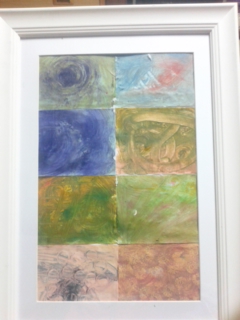 少し変えた少し変わった色で、形で　絵で自分の世界は変えられるかもしれないみちお・画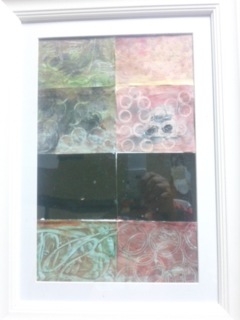 ほらっだから人を訪ねた高崎のオブジェで新井先生に会って　新井先生の作品に聞いた　これは？　うれしくなった自分の世界に自信が湧くデザインも、カタログの色も、捨ててある紙の色も　自分の世界の作品にできる新井正博・画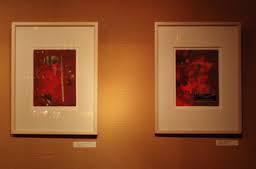 今までと全く違う自分の世界に入れてうれしい　僕もカナダに行けばよかった　“しあわせ”みちお・画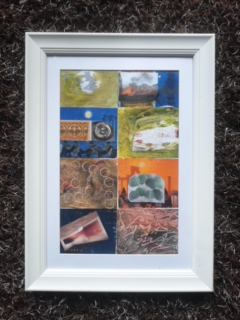 一瞬の間　自分から離れて　自分の世界が　自分でなくなる老人になっても　少年の心は持ち続けようメルトンをかぶって旅に出て少年になって、鳥になって　空を飛ぶ　深夜まで書き続けた後悔の詩苦悩のはけ口を活字にぶつけて　小説を読む堰に流した　羅紗バサミを拾う　　　みちお・画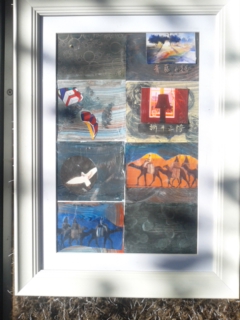 自然が突然変わるように変われるものではないかを借りないと何もできない変われないみちお・画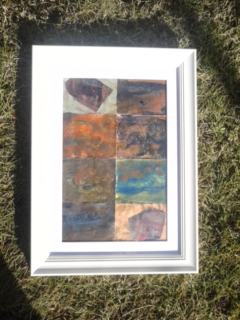 旅　船を借りて遊び　子供たちを借りて　夢　色を借りて👉　形を借りて人生を楽しもう　自分の世界に戻って　生を育むみちお・画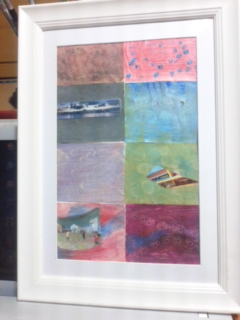 勇気を出して　挑戦する霜月の初めに　変わらないと思っていた自分の世界を変えた人を頼ることが人を信じることが　どんなにか大切か　あなたに伝えたい　　　　みちお・画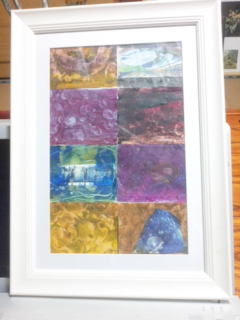 お気に入り詳細を見る お気に入り詳細を見る お気に入り詳細を見る お気に入り詳細を見る 平成二十八年十一月詩日みちお（七十三歳）